North CarolinaMD-31 Lion’s Policy &Procedures ManualOfficially Adopted & Approved May 5, 2007 By: North Carolina Lions Council of GovernorsLast Amended: At “open” State Council Meeting---February 11, 2023MD-31 Lion’s Policy & Procedures Manual“Preamble”This MD-31 Lion’s Policy and Procedures Manual is designed to provide policies and procedures to consistently operate our Multiple District in an efficient and cost-effective manner. Should a conflict occur with our MD-31 Constitution and By- Laws, the Constitution and By-Laws will take precedence.A. Policies and Procedures: (Cover-Page 1 and Index-Page2)State Lions Privacy Policy (Page3)Procedure for making changes to Policy and Procedures Manual (Page3)Policy on location of/access to Policy and Procedures Manual (Page3)Uniform Allowance 1stVDG/2ndVDG/DG, Council Chairperson, and State Secretary/Treasurer (Page4)Council Chairperson Selection Procedure (Pages4-4A) Council Chairperson’s duties covered under budgeted item (Pages5-6).Vice Council Chairperson’s responsibilities (Page7)State Secretary/Treasurer selection process(Page7)State Secretary Treasurer’s duties covered under budgeted item (Page8).State Promotion Chairperson Selection Procedure (Page 8A).State Promotion Chairperson’s duties covered under budgeted item(Page 9).12.Free State Pin Promotion Policy (Page 10)                        13.State Council/NCLI Meeting Room Expense Cost Sharing (Page10)                        14.North Carolina Lion’s Hall of Fame Policy (Page11)                        15.Disaster Relief Plan for North Carolina Lions--Dated 2-1-1997 (Page12)                        16.Joe Wade Scholarship Agreement 3-15-2000 (Page13)                        17.Celebrate Liberty Agreement 3-15-2000 (Page14)                        18.NC Lions MD-31 State Convention Agreement 5-1-1999 (Pages15-21)                        19.North Carolina Lion’s Web Sites Administration Policy (Page22)                        20.MD-31 Lion’s General Reimbursement Policy (Page23)Updated 4-30-2022 IndexPage 2MD-31 Lion’s Policy & Procedures Manual“NC Lions (MD-31) Privacy Policy”North Carolina Lions (MD-31) recognizes the importance of protecting the private information of our members.We have no legal authority or written permission to disclose any personal information of our members to third parties. Due to privacy concerns, information such as: names, addresses, email addresses, telephone numbers, etc. cannot be released to any third party.Privacy Policy Approved: Council of Governors---August 12, 2006“Procedure for making changes to Policy and ProceduresManual”Any changes to the MD-31 Lion’s Policy and Procedures Manual will be presented at an official “open” State Council meeting for understanding and/or revision.Changes will be voted on at the next official “open” State Council meeting by the State Council members. A simple majority vote by the State Council members will be required for adoption of the changes.Approved: At “open” State Council Meeting---May 5, 2007Policy on location of/access to Policy and Procedures ManualCopy of the MD-31 Lion’s Policy & Procedures Manual can be viewed or secured as follows:On MD-31 & NCLI WebSites.A hard copy can be secured from NCLI Office at a cost of	$5.00	.A CD can be secured from NCLI Office at a cost of	$5.00	.Approved: At “open” State Council Meeting---May 5, 2007 Amended: At “open” State Council Meeting---February 7, 2015Page 3MD-31 Lion’s Policy & Procedures Manual“Uniform Allowance 1stVDG/2ndVDG/DG, Council Chairperson, andState Secretary/Treasurer”Uniform allowance for VDG/DG, Council Chairperson, and State Secretary- Treasurer shall be as follows:2ndVice District Governors will determine their Official Blazer, pants, etc.prior to the start of their years as Vice District Governor. This uniform will be worn for their 2ndand 1stVice District Governor years and their year as District Governor. There will be an allowance of $130.00 provided from the State Council Administrative Fund to help with the purchase of the Official Uniform.An allowance of $130.00 will be provided, from the State Council Administra- tive Fund, to the elected State Council Chairperson to help with the purchase of the Official Uniform to be worn during the year he/she will serve as Council Chairperson. The Council Chairperson uniform will match, as close as possible, the other members of the Council of Governors.An allowance of $130.00 will be provided, from the State Council Administra- tive Fund, to the elected State Secretary-Treasurer, to help with the purchase of the Official Uniform to be worn during the time he/she will serve as State Secretary/Treasurer. If State Secretary/Treasurer is reelected to a 2nd or 3rd term, and the uniform does not change, the allowance will cover 2 or 3 years as it does for the 2ndVice District/1st Vice District Governor/District Governor’s years. The State Secretary-Treasurer uniform will match, as close as possible, the Council of Governor’suniform.Approved: At “open” State Council Meeting---May 5, 2007“State Council Chairperson Selection Procedure”		Effective November 14, 2020, to remain in effect until July 1, 2022	State Council Chairperson Selection for 1st Vice District Governors:District Governors or Past District Governors interested in the position of Council Chairperson beginning with the 1st Vice District Governors shall submit their name and resume of service by September 30, 2021, to the State Council nominating Chairperson. After certifying qualifications, the names and copies of resumes are to be submitted to the currently serving 1st Vice District Governors no later than October 20, 2021. The currently serving 1st Vice District Governors will interview each candidate and make their selection by the majority of a secret ballot. One 1st Vice District Governor shall act as spokesperson for the group during these interviews. The selection of the Council Chair- person Elect shall be made at the November 2021, State Council Meeting. The Council Chairperson so selected will become a voting member of the Council of Governors on July 1, 2022. Any person selected for this position shall continue to serve thru the conclusion of the 1st Vice District Governor and District Governor terms of office.  Approved: By State Convention Delegates---April 23, 2006 Amended: At “open” State Council Meeting---February 7, 2015Amended: At “open” State Council Meeting---Nov. 14, 2020 Page 4MD-31 Lion’s Policy & Procedures Manual(Continued from Page 4)State Council Chairperson Selection for 2nd Vice District Governors:District Governors or Past District Governors interested in the position of Council Chairperson beginning with the 2nd Vice District Governors shall submit their name and resume of service by September 30, 2021, to the State Council nominating Chairperson. After certifying qualifications, the names and copies of resumes are to be submitted to the currently serving 2nd Vice District Governors no later than October 20, 2021. The currently serving 2nd Vice District Governors will interview each candidate and make their selection by the majority of a secret ballot. One 2nd Vice District Governor shall act as spokesperson for the group during these interviews. The selection of the Council Chair- person Elect shall be made at the November 2021, State Council Meeting. The Council Chairperson so selected will become a voting member of the Council of Governors on July 1, 2023. Any person selected for this position shall continue to serve thru the conclusion of the 2nd, and 1st Vice District Governor and District Governor terms of office. Effective  July 1, 2022State Council Chairperson Selection: District Governors or Past District Governors interested in the position of Council Chairperson to begin during the term of the 2nd Vice District Governors shall submit their name and resume of service by September 30th, to the State Council nominating Chairperson. After certifying qualifications, the names and copies of resumes are to be submitted to the currently serving 2nd Vice District Governors no later than October 20th. The currently serving 2nd Vice District Governors will interview each candidate and make their selection by the majority of a secret ballot. One 2ndVice District Governor shall act as spokesperson for the group during these interviews. The selection of the Council Chairperson Elect shall be made at the November State Council Meeting. The Council Chairperson so selected will be a voting member of the Council of Governors on July 1, eighteen months following his or her election. Any person selected for this position shall continue to serve thru the conclusion of the 2nd, and 1st Vice District Governor and District Governor terms of office. Approved: At “open” State Council Meeting---Nov. 14, 2020 Page 4AMD-31 Lion’s Policy & Procedures Manual“Council Chairperson’s Duties Covered Under Budgeted Item &NCLI”A. Per Article X, Section 1, of the International By-Laws:Section 1. MULTIPLE DISTRICT COUNCIL CHAIRPERSON. The multiple district council chairperson shall be the administrative facilitator of the multiple district. All actions are subject to the authority, direction and supervision of the multiple district council of governors.In cooperation with the council of governors, the council chairperson shall:Further the Purposes of thisassociation;Assist in communication information regarding international and multiple district policies, programs and events;Document and make available the goals and long-range plans for the multiple district as established by the council ofgovernors;Convene meetings and facilitate discussion during council meetings;Facilitate the operations of the multiple districtconvention;Support efforts initiated by the International Board of Directors or the council of governors that are intended to create and foster harmony and unity among district governors;Submit reports and perform such duties as may be required by the multiple district constitution and by-laws;Perform such other administrative duties as may be assigned by the multiple district council of governors; andFacilitate, at the close of his/her term of office, the timely presentation ofall multiple district accounts, funds, and records to his/her successor in office.“Specifics”State Council/NCLI Combined Meetings---1 day, 1 night, and Mileage back home will be covered by NCLI (Rules of Audit apply)---Remainder ofweekend covered under State Council Chairperson’s budgeted Item.NCLI Executive Meetings---Covered by NCLI (Rules of Audit apply).USA/Canada Forum---Covered under State Council Chairperson’s budgeted item.VIP Fishing Tournament---Covered under State Council Chair- person’s budgeted item.Fall and Mid-Winter District Conventions---Covered under State Council Chairperson’s budgeteditem.District Governor Elect Training Sessions--- Covered under State Council Chairperson’s budgeted item.Celebrate Liberty---Covered under State Council Chairperson’s budgeted item.NCLI Budget Hearings---Covered by NCLI (Rules of Audit apply).Special State Meetings requiring State Council Chairperson’s presence--- Covered under State Council Chairperson’s budgeted item.(Continued on Page 6)Page 5MD-31 Lion’s Policy & Procedures Manual(Continued---Council Chairperson’s Duties and Compensation Specifics)North Carolina State Convention---Expenses not covered by State Convention are covered under State Council Chairperson’s budgeted item.The Council Chairperson Elect will be allowed to attend the International Convention prior to taking office so he/she will be attending with their respected Council of Governor’s term of office, and to coordinate the NC Lions Parade in the absence of the State Promotions Chairperson. Covered to the extent of available funds in State Council Chairperson’s budgeted item.Required Faxes, Postage, printing ,phone calls, etc. covered under State Council Chairperson’s budgeted item.Notes:Council Chairperson gives report of Council of Governor’s actions at all NCLI Board of Directors and Executive Committee meetings.Council Chairperson submits an article for each issue of the State Publication.Council Chairperson works closely with the Council of Governors andState Secretary/Treasurer to formulate the State Council administrative budget.Council Chairperson works closely with the Council of Governors, State Promotions Chairperson, and State Secretary/Treasurer to formulate the State Promotions budget.Council Chairperson acts as MC for most of the functions at the NC State Convention.Council Chairperson acts as MC for State Breakfast and Caucus at the International Convention.Above duties and events are covered within the limit of the budgeted amount for Council Chairperson.Items/Events Not Covered under State Council Chairperson’s budgeted item:1. District Cabinet InstallationsApproved: At “open” State Council Meeting---May 5, 2007 Amended: At “open” State Council Meeting---November 10, 2012 Amended: At “open” State Council Meeting---February 7, 2015         Amended: At “open” State Council Meeting---April 30, 2022Page 6MD-31 Lion’s Policy & Procedures Manual“Vice Council Chairperson’s Responsibilities”In the absence of their Council Chairperson, coordinate Council of Governor’s activities at the International Convention, during their training and until they officially become District Governors.Coordinate parade and other activities at the International Convention in the absence of the Promotions Chairperson and/or CouncilChairperson.Chair meeting(s) at the International Convention, after the Council has been sworn in, to officially elect their Council Chairperson and State Secretary- Treasurer.Chair any Council of Governor’s meeting, if the Council Chairperson is not available.Represent the Council of Governors at any function, when the Council Chairperson is not available.Other functions as requested by the Council ofGovernors.He/she is normally elected by the incoming Council at their training session in February and takes office at the beginning of the next Lions fiscal year.Approved: At “open” State Council Meeting---May 5, 2007Amended: At “open” State Council Meeting---April 30, 2022“State Secretary/Treasurer Selection Process”State Constitution, Article V, Section 2 States:The New State council shall elect a State council Secretary-Treasurer, who in the discretion of the State Council, may be other than a State council member, to a one-year term. No Lion may serve as State Council Secretary-Treasurer for more than five (5) consecutive one-year terms. The new State Council may, at its discretion, consult with the outgoing State Council concerning the performance of that Council’s Secretary-Treasurer in considering the election of the Secretary- Treasurer for the new State Council.Any active Lion interested in the position of State Secretary/Treasurer shall submit their name and resume of service to the State Nominations Chairperson by September 30th (received by September30th.)The Nominations Chairperson shall submit copies of all resumes received to each currently serving First Vice District Governor by October 20th (received by October 20th).The currently serving First Vice District Governors will review these resumes, conduct interviews, and make their selection by a majority of a secret ballot. One First Vice District Governor shall act as spokesperson for the group during these interviews.The selection of the State Secretary/Treasurer shall be made at the November State Council Meeting.Approved: At “open” State Council Meeting---November 8, 2008 Page 7MD-31 Lion’s Policy & Procedures Manual“State Secretary Treasurer’s Duties Covered Under Budgeted Item”State Council Meetings---Covered under budgeteditem.Managing State Administrative and Promotion Funds---Covered under budgeted item.USA/Canada Forum, during first year only for training purposes---Covered under budgeted item.Vice District Governor Elects Training Session---If requested by State Leadership Chairperson, Covered under budgeted item.Fall and Mid-Winter District Conventions---Covered under budgeted item.District Governor Elect and Cabinet Secretary-Treasurer Training Sessions--- If requested by State Leadership Chairperson, Covered under budgeted item.State Convention---Covered under budgeted item.Notes:State Secretary/Treasurer works closely with the Council Chairperson and Council of Governors to formulate the State Council administrative budget.State Secretary/Treasurer works closely with the Council Chairperson, Council of Governors, and State Promotions Chairperson, to formulate the State Promotions budget.State Secretary-Treasurer, in conjunction with the State Council Chairperson, prepares the agenda for the State Council Meetings.State Secretary-Treasurer, in conjunction with the State Promotions Chairperson prepares the agenda for the State Promotions Committee Meeting.State Secretary-Treasurer prepares financial statements for the State Council Meetings and the State Promotions Committee Meetings.Above duties and events are covered within the limit of the budgeted amount for State Secretary-Treasurer.Page 8MD-31 Lion’s Policy & Procedures ManualItems/Events not covered under State Secretary/Treasurer’s budgeted item.District Cabinet InstallationsUSA/Canada Forum (After 1styear)VIP Fishing TournamentCelebrate LibertyInternational ConventionApproved: At “open” State Council Meeting-May 5, 2007  MD-31 Lion’s Policy & Procedures Manual“State Promotion Chairperson Selection Procedure”District Governors or Past District Governors interested in the position of Promotions Chair shall submit their name and resume of service by September 30th of the year prior to the commencement of the term of service to the State Nominating Chairperson. After certifying qualifications, the names and copies of resumes are to be submitted to the Council Chair Elect no later than October 20th who shall provide copies to all currently serving 1st Vice District Governors. The currently serving 1st Vice District Governors shall interview each candidate at the November State Council of Governors meeting and make their selection by secret ballot. The candidate receiving the majority vote of those present and voting will be selected.Approved: At “open” State Council Meeting---April 30, 2022Page 8AMD-31 Lion’s Policy & Procedures Manual“State Promotions Chairperson’s Duties Covered Under BudgetedItem”State Council & Promotions Meetings---Covered under budget item.Fall & Mid-Winter District Conventions---Covered under budgeted item.State Convention---Covered under budgeted item.International Convention, if duties justify their presence as decided by the current Council of Governors---Covered under budgeted item.Notes:Above duties and events are covered within the limit of the budgeted amount for the Promotions Chairperson.Promotions Chairperson gives report at all State Council Meetings.Promotions Chairperson promotes attendance at the International Convention at State Council Meetings, Fall and Mid-Winter District Conventions, State Convention, and with articles in the StatePublication.State Promotions Chairperson works closely with the Council of Governors and the State Secretary-Treasurer to formulate the State Promotions Budget.Items/Events not covered under State Promotions Chairperson’s budgeted item.District Cabinet InstallationsVIP Fishing TournamentCelebrateLibertyUSA/Canada Forum (normally--Decision made by current Council of Governors)Approved: At “open” State Council Meeting---May 5, 2007 Page 9MD-31 Lion’s Policy & Procedures ManualFree State Pin Promotion PolicyEffective July 1, 2015Free State Pins and Number, to promote North Carolina at the International Convention, willbe provided as follows:Current District Governors*Sitting CouncilChairperson*Council Chairperson Elect---50 Pins (Pins presented at May Meeting).1stVDGs (DGEs)---50 pins each (Pins presented at MayMeeting).Sitting International Executive Officer or LCI Board Appointees---100 pins (per year).Past International ExecutiveOfficer**Sitting International Director or LCI Board Appointees ---100 pins (per year).Immediate Past International Director --- (1 year) ---50 pins (Pins presented at May Meeting).Past International Directors**Winning State Pin Designer/Coordinator---25pins.*Note: Current District Governors and Current Council Chairperson will voice their commitment to go to the International Convention at the February Promotions Meeting. Pins will be ordered and 25 pins will be presented to any of the above registered to go to the International Convention at the May Promotion Meeting.**Note: All Past International Executive Officers and Past International Directors will voice their commitment to go to the International Convention at the February Promotions Meeting. Pins will be ordered and 50 pins will be presented to any of the above registered to go to the International Convention at the May Promotion Meeting.Approved: At “open” State Council Meeting---May 5, 2007 Amended: At “open” State Council Meeting---February 7, 2015“State Council/NCLI Meeting Room Expense Cost Sharing”Charges incurred, for meeting rooms/space during the State Council and NCLI combined quarterly meetings, will be shared by the State Council and the North Carolina Lions Incorporated on an equal (50-50) basis.Approved: At “open” State Council Meeting---May 5, 2007 Amended: At “open” State Council Meeting---February 7,2015Page 10MD-31 Lion’s Policy & Procedures Manual          “North Carolina Lions Hall of Fame”Purpose: The mission of the North Carolina Lions Hall of Fame is: “to recognize and honor the State’s most outstanding Lions for their extraordinary accomplishments on the Club, District, State, and/or, the NC Lions Inc. levels.”Criteria: Nominees may be living or deceased. The nominee must have had at least ten (10) years of service in North Carolina if living, or deceased for at least five (5) years, unless death occurs in the year the candidate was being considered for a living Hall of Fame Award.International Officers and their spouses will automatically be inducted when their active tern in office is completed.Who Decides: In accordance with the North Carolina Lions Multiple District 31 By-laws, ARTICLE III Committees section 9 O, the Hall of Fame Committee shall assist the District Governors in the recommendation of candidates from each District for the Hall of Fame. Such recommendations will be reviewed by the Council of Governors who shall make the ultimate selections. Nominations/Number Chosen: Any District may nominate and submit a resume of one (1) living and one (1) deceased Lion each year. From the nominations submitted, the Council of Governors shall select a minimum of two (2) living and two (2) deceased Lions for induction into the North Carolina Lions Hall of Fame. The Council of Governors shall have the power to alter the number(s) chosen when situations warrant and attendant cost(s) needed to make such change(s) is within budgetary guidelines. Submissions should include pertinent information as outlined on the relevant Nomination Form. The deadline for submission by the respective District Governor is January 31st so that the State Council of Governors may decide on the inductees at the February Council Meeting.Induction/Awards Presentation: Honorees will be inducted or posthumously announced at the District Governor’s Banquet during the N.C. Lion’s State Convention. For the living inductee, the presentation will be made by the by the Council Chairperson assisted by the recipient’s District Governor. For the deceased inductee, the presentation will be made by the Council Chairperson and the appropriate District governor to the family of the inductee, if present. If the family is not present, the appropriate District Governor will be responsible for making the presentation to the family at the appropriate time and place.Display of Honorees: Each Honoree’s name, district, and year of induction will be affixed to a permanent plaque and displayed in an appropriate location at Camp Dogwood and may be shown on the North Carolina Lions website.Approved: At “open” State Council Meeting on February 11, 2012 Amended At “open” State Council Meeting on November 10, 2012 Amended At “open” State Council Meeting on April 30, 2016* Amended At “open” State Council Meeting on February 4, 2017        Amended At “open” State Council Meeting on May 01, 2021        Amended at “open” State Council Meeting on February 11, 2023Page 11MD-31 Lion’s Policy & Procedures ManualDisaster Relief Plan for North Carolina Lions February 1, 1997The North Carolina Lions State Council of Governors, on February 1, 1997, adopted this Disaster Relief Plan developed by the Research and Long-Range Planning Committee.Definition of disaster - Earthquake, fire, flood, hurricane, tornado, or other events that cause widespread property damage and suffering to human beings.State-wide or multiple district disaster- When a disaster strikes that involves more than one district within the state; it shall be the responsibility of the State Council Chairperson to coordinate the procedure outlined below.Procedure:Call a special Council meeting if deemed necessary.Request funds from LCIF*.Designate a Treasurer who receives and disburses funds and/or gift items.Notify all clubs where to send fundsAssure that the Treasurer prepares a financial report and presents it to the State Council.District disaster - When a disaster involves only one district in the state, the District Governor of that district assumes responsibility for coordinating the following procedure.Procedure:Call a special Cabinet Meeting if deemed necessary.Request funds from LCIF*.Designate the Cabinet Treasurer to receive and disburse funds and/or gift items.Notify all clubs where to send funds and/or gift items.Assure that the Treasurer prepares a financial report and presents it to the Cabinet.* All LCIF funds are spent and accounted for as designated by LCIF.Approved by NC State Council---February 1, 1997 Page 12JOE WADE SCHOLARSHIP AGREEMENTGENERAL CONDITIONSThis agreement is between the NORTH CAROLINA LIONS INCORPORATED (NCLI) and the MD-31 STATE COUNCIL OF GOVERNORS (COUNCIL) The purpose of this agreement is to facilitate the obtaining of grants, contributions and donations, utilizing the NCLI Tax ID Number, for the Joe Wade Scholarship.The Council agrees to abide by the CLUB USE OF NCLI TAX STATUS FOR PROJECTS POLICY as adopted by the North Carolina Lions Incorporated Board of Directors on February14,1999.FINANCIAL ACCOUNTINGAny and all grants, contributions and donations solicited and received shall be restricted for the use of carrying out the mission of the Joe Wade Scholarship Fund.The funds shall be made payable to the NCLI and payees shall receive acknowledgments of their contributions. Budgets shall be prepared by the Project Manager for submission to the NCLI.The NCLI shall establish a line item in its accounting system for the Joe Wade Scholarship Fund. This shall be used for receipts, expenditures and reporting purposes. Status Reports shall be furnished by the NCLI to the Project Manager upon request.Payment for all expenditures shall be made only upon proper documentation submitted by the Project Manager. The State Secretary/Treasurer is authorized to approve expenditures.REVISION OF AGREEMENTThis agreement may only be amended by the consent of the Council and the President of the NCLI.ADDITIONAL SUPPORTBy approving the Agreement the NCLI assumes no obligation to provide any additional support other that stated herein.We the undersigned hereby agree to comply with the terms of this agreement, this the 15th day of March 2000.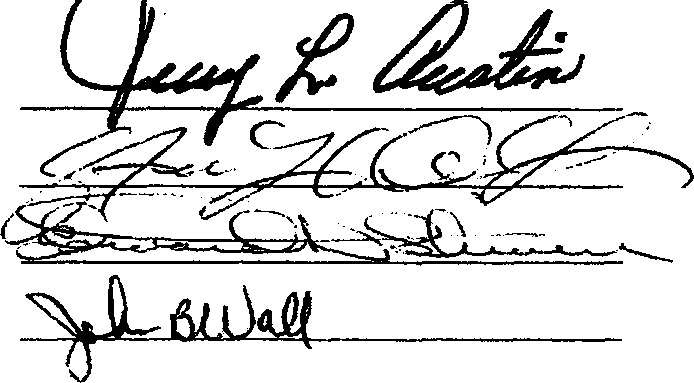 Jerry L. Austin,PresidentNCLISteve L. Walker, Executive Director Edward D. Shivers, Council Chairperson JohnB.Wall,StateSec-Treas.Approved: By NC State Council and NCLI March 15, 2000 Amended: At “open” State Council Meeting---February 7, 2015 Page 13CELEBRATE LIBERTY AGREEMENTGENERAL CONDITIONSThis agreement is between the NORTH CAROLINA LIONS INCORPORATED (NCLI) and the MD-31 STATE COUNCIL OF GOVERNORS (COUNCIL). The purpose of this agreement is to facilitate the obtaining of grants, contributions and donations, utilizing the NCLI Tax ID Number, for the Celebrate Liberty Project.The Council agrees to abide by the CLUB USE OF NCLI TAX STATUS FOR PROJECTS POLICY as adopted by the North Carolina Lions Incorporated Board of Directors on February 14,1999.FINANCIAL ACCOUNTINGAny and all grants, contributions and donations solicited and received shall be restricted for the use of carrying out the mission of the Celebrate Liberty Project.The funds shall be made payable to the NCLI and payees shall receive acknowledgments of their contributions.Budgets shall be prepared by the Project Manager for submission to the NCLI.The NCLI shall establish a line item in its accounting system for the Celebrate Liberty Project. This shall be used for receipts, expenditures and reporting purposes. Status Reports shall be furnished by the NCLI to the Project Manager upon request.Payment for all expenditures shall be made only upon proper documentation submitted by the Project Manager. The State Council Chairperson or State Secretary-Treasurer are authorized to approve expenditures.REVISION OF AGREEMENTThis agreement may only be amended by the consent of the Council and the President of the NCLI.ADDITIONAL SUPPORTBy approving the Agreement the NCLI assumes no obligation to provide any additional support other that stated herein.We the undersigned hereby agree to comply with the terms of this agreement, this the 14th day of August, 2000..Ralph E. Hester, President NCLI Steve L. Walker, Executive Director James H. Sasser, Council Chairperson John B. Wall, State Sec-Treas 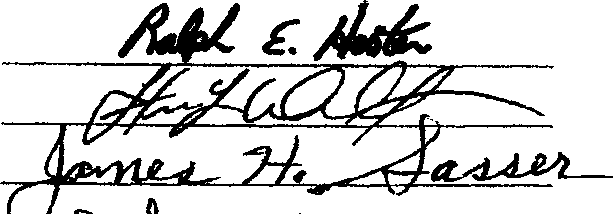 Approved: By NC State Council and NCLIAugust 14, 2000Amended: At “open” State Council Meeting---February 7, 2015Page14	MD-31 Lion’s Policy and Procedures ManualNorth Carolina Lions MD-31State Convention Policy and ProceduresBetweenThe Council of Governors and the Host Lions Club(s)(Totally revised and Amended February 11, 2023)Convention Date. The MD-31 State Convention shall normally be held the last full weekend of April. In the event of a declared state of emergency, pandemic, natural disaster or calendaring issues that would affect the holding of a State Convention at a designated time and place, the North Carolina Council of Governors, by majority vote, are authorized to modify the date or holding of such convention. If a convention date needs to be changed for “calendaring issues”, such change shall be made a minimum of 20 months in advance of the scheduled convention date. Convention speaker. Requests for Multiple District Awards and Multiple District Convention Speakers shall be coordinated and endorsed following the appropriate approved protocol: 1. The most current past international president.  2. An international officer.  3. A international director. Convention Location: Normally at their February meeting The Council will designate the city and the primary facilities for the State Convention two (2) years in advance. The Convention Chairperson shall be appointed by The Council as soon as possible thereafter, and he/she shall work with the State Convention Committee Chairperson. Convention planning schedule.  Prior to the Convention, the Host Club(s) Convention Chairperson shall meet with The Council and present reports as follows:4.1 At the August meeting of The Council serving as Host Council to the Convention:4.1.1 A preliminary site report will be made.4.1.2 A preliminary budget will be submitted for approval.4.1.3 A Progress report detailing the planning to date will be made.4.1.4 The State Council will appoint Chairpersons for the required ConventionCommittees: Credentials, Resolutions, Constitution & By-Laws, Attendance,Elections, Rules, Tail Twisters, and Sergeant at Arms.4.15	The Convention Committee for the prior convention shall furnish a list of suggestions and actual attendance figures to the current Council of Governors.4.2 At the November meeting of the Host Council:4.2.1 Submit a preliminary agenda for the entire Convention for updating andapproving. This agenda shall be reviewed and approved in its entirety withcopies to the members of The Council.4.2.2 Make a detailed report on the progress of the planning, noting problems andconcerns of the committee.Page 154.3 At the February meeting of the Host Council, held at the Convention site, thefollowing reports need to be made:4.3.1 Submit, for final update and approval, an agenda for the entire Convention. This agenda shall be reviewed and approved in its entirety with copies to the members of The Council.4.3.2 Make a detailed report on the progress of the planning and/or problems andconcerns of the committee.Convention Committee Responsibilities.  The Convention Committee shall be responsible for the following:5.1 Convention Committee shall work with the designated Convention Hotel and/or otherlocations to provide the facilities for the annual Lions State Convention. Theactivities normally requiring facilities are:5.1.1 Thursday night dinner (does not have to be at the Convention Hotel)which is complimentary for the Host Council, State Secretary-Treasurer, First Vice-District Governors (DGEs), Council Chairperson Elect, International Guests, PastInternational Officers, International Officer Candidate(s) and spouses or guests (oneGuest per Lion). If not at the Convention Hotel, transportation must be provided.Average attendance, approximately forty-two (42) persons. The Thursday nightdinner is to be covered in the Convention budget.5.1.2 Friday night event at the discretion of the Convention Committee5.1.3 Saturday morning breakfast honoring Key Members and featuringTail Twisters.5.1.4 Friday and Saturday - There must be a registration area and at times (peragenda) a Certification room.5.1.5 General Convention session 5.1.6 The Annual Meeting of the NC Past District Governors’ Organizationwill be held on Saturday afternoon.5.1.7 Seminars - Provide rooms to accommodate up to 75 persons.5.1.8 Hospitality Room(s) as designated and provided by the First ViceDistrict Governors (DGEs), per Agenda.5.1.9 District Governors' Banquet will be held Saturday evening. 5.1.10 Service of Remembrance will be held Sunday morning.5.1.11 District Cabinet meetings will be held Sunday morning. This requiresone (1) room per District. Currently there are five (5) districts.Page 165.1.12 General Convention session will be held Sunday morning.5.1.13 Council Chairperson, District Governors and First and SecondVice-District Governors, and State Secretary/Treasurer Elect Receiving Line will be held Sunday at the conclusion of the Convention.5.2 Provide for the official gift for the Honored Guest Speaker. This gift is to bechosen as representative of the area and meeting the desires of the Honored Guestas indicated on his/her individual biographical data sheet. The Council Chairpersonas the official host will receive this information from Lions Clubs International.5.3 Compile the Official Program with the assistance of the Host Council.5.3.1 The Convention Committee shall make all arrangements as to the printing anddistribution of the Official Program. Sale of ads for the program will offset this and other Convention expenses. A list of all Past District Governors shall be printed in the NC Lions State Convention Program. The approved format is: District by letter, the year served. District Governor's Name and the Home club name of the Governor the year he or she served as Governor. The following indications are to berecorded; died in office, deceased, inactive, served as Council Chairpersonand served as an International Officer.5.3.2 Copies of the Official Program shall be provided to the HostCouncil by April 1st for distribution to dignitaries prior to the Convention.5.4 The Host Club(s) shall make arrangements for all Convention functions, meals andentertainment. At each of the planned functions and / or meetings, the followingitems shall be provided and in place prior to the start of the function or meeting.5.4.1 A United States flag, a North Carolina flag and the flag of the homecountry or state of the Honored Guest.5.4.2 A reliable sound system appropriate to the occasion.5.4.3 A piano for any function requiring one.5.4.4 An appropriate podium or speakers stand.5.4.5 Facilities at the General Sessions and Banquets to display all DistrictBanners.5.4.6 Appropriate head table(s) for all occasions.5.4.6.1 At the District Governors’ Banquet: Two (2) head tables areRequired; one at floor level and one on a raised platform. Each table is to be draped and seat at least 20 persons.5.4.6.2 Key Members / Tail Twisters' Breakfast: One (1) head tabledraped and will seat at least twenty (20) persons.Page 175.4.6.3 Past District Governors' Annual Meeting: Head table to bedetermined by the current President of the PDG organization.5.4.6.4 Other special events and meals as requested by the Host Council.5.4.6.5 General Sessions: Head table for twenty (20) persons and reservedseating for State Committee Chairs at the front of the room.5.4.6.6 District Meetings: Single table with seating for 2 persons.5.4.7 Provide at the District Governors’ Banquet The National Anthem of the United States and the National Anthem of the Honored Guest, if other than theNational Anthem of the United States.5.4.8 Provide facilities and printed program for the Service of Remembranceworking closely with the District Governor in charge of the service.5.4.9 Establish prices for all meal functions, concurring with the Host Council.5.4.9.1 Print and sell tickets (or provide an alternative method ofaccountability as approved by the Host Council) for all functions and meals.5.4.9.2 Provide to the Host Council complimentary tickets (oralternative) for all meals and functions as follows:-Host Council and Spouses-Past and Present International Officers and Spouses-International Guest and Spouse-State Secretary-Treasurer and spouse5.5 Provision of a registration area with tables, chairs, other necessary equipment andpersonnel to register all Lions and guests.5.5.1 It is suggested that registrations are to be kept separate by Districts.5.5.2 All materials are to be passed on to the succeeding State Convention Chairperson.5.6 Provisions of a function room or area for the certification of delegates and alternates by the respective Cabinet Secretaries.5.6.1 One table with two (2) chairs is required for each district. Currently we have five (5) districts.5.6.2 Delegate and alternate delegate cards are to be provided, to the District Cabinet Secretary / Treasurers, by the State Council Secretary / Treasurer.Page 185.7 Provision of the registration packets for all Lions and guests. These packets shallinclude, but not be limited to the following:5.7.1 Official Convention Program.5.7.2 Identification Badges (not the sticky back)5.7.3 The Convention Committee and / or Host Council may wish to includebrochures and advertising giveaways from area businesses or organizations.5.8 Provision of a common area for the set-up of booths and displays as may be approved by the Host Council.5.8.1 Sale of tickets for the benefit of Camp Dogwood will be in this area. (The Convention Committee shall contact NCLI regarding these arrangements.)5.9 Pay all bills and accounts incurred as Convention expenses. These shall be kept in twoseparate and distinct categories.5.9.1 State Administrative expenses.5.9.2 Convention Committee expenses.5.10 As soon as possible, but no later than the second meeting of The Council following theclose of the Convention, an audited financial statement for the Convention shall be submitted tothe current Council of Governors for their approval and records. 5.11 The Convention Committee shall arrange to provide the following complimentary accommodations at the selected Headquarters Hotel / Motel for the Host Council and the Honored Guests.5.11.1 Up to two (2) suites consisting of at least one (1) bedroom with an adjoiningparlor.  One of these is for the International Guest and one is for any current NorthCarolina's International Officer, 5.11.2 Up to ten (10) bedrooms (for Past International Officers andthe Host Council in attendance at the Convention. The actual number mayvary.)5.11.3 Three (3) complimentary rooms should, where possible, be relativelynear each other for Past / Present International Officers.Page 195.12 Observe the Rules of Protocol as defined by Lions Clubs International and the HostCouncil.5.12.1 Arrange transportation for the Honored Guest (s) to and from theairport and any other place deemed necessary during the course ofthe Convention.5.12.2 Provide fruit and refreshments in the suite of the Honored Guest asindicated in the information from Lions Clubs International.5.12.3 Provide fruit and refreshments in the suite of the North Carolinahighest ranking International Officer,5.12.4 Provide fruit in the rooms of the Past International Officers and theHost Council.6.	Host Council Responsibilities. The Host Council shall be responsible for the following:6.1 Assuring that the Convention Chairperson and others he/she designates, beplaced on the mailing list to receive notification of The Council meetings, etc.6.2 Providing the Welcome Banners owned by the State Council of Governorsfor display at the Convention.6.3 Provide the International Flag Set for use at the Convention.6.4 Assuring that each District Governor provides his District Banner fordisplay at the Convention.6.5 Appoint, at their earliest convenience, the District Governor in charge ofThe Service of Remembrance and secure printing of the names of deceased Lions for the service     program.6.6 Set the rates for the Vendor Booths that are made available at theConvention site. Clubs and Individuals raising funds will payVendor rates for Booths, if available.6.6.1 Determine if any organizations are to be given their booth spacerent free.6.7 Provide, in a timely manner, any photo or copy that is to be placed in theofficial Convention Program.6.8 Paying any facility charges for meeting room areas due to our not meeting the reservation and attendance requirements as specified in the contract with the hosting facility.Page 207.Solicitation at State Conventions: Due to the importance of encouraging our Lionsto attend State Conventions and since the Lions are considered a captiveaudience at these functions, no Individual or Club solicitation is permitted forany purpose of the attendees.Approved: By NC State Council May 1, 1999Amended: At “open” State Council Meeting 2-11-2023Page 21MD-31 Lion’s policy and Procedures Manual                         North Carolina Lion’s Web Sites Administration PolicyUsing the World Wide Web is strongly encouraged in that it provides the Lions of North Carolina with a powerful tool to convey information quickly and efficiently on a broad range of topics relating to its activities, objectives, policies and programs.Section1: Each Website shall have a clearly defined purpose that’ supports the mission of the International Association of Lions Clubs, the Lions of North Carolina and its respective districts and local subordinate clubs. The district governor, club president, or designee in accordance with official policies, shall approve the defined purpose and general content of the Website.Use of the name, goodwill, emblem and other logos of the association shall be according to the guidelines established in the by-laws of the International Association of Lions Clubs.The Website must abide by all laws regarding copyrights, trademarks, and other intellectual property.Non-copyrighted material, text, clipart, hypertext links, images and sound or video clips may be used only if they directly relate to the association’s mission.The Website shall not contain any advertisements or commercial endorsements, except those which the International Association, state, district or club has approved and is deemed appropriate.The Website shall not engage in the electronic sale of merchandise, merchandise commissioned by the International Association, or competing products, without the approval of the association, state, district or subordinate clubs.The Website shall not contain any links direct to any sites that contain material that is not appropriate to the mission of the International association.Section2: For the purpose of preventing duplication on the Web, a Website shall normally be limited only to information for which the establishing organization is responsible.Section3: Consistent with other leadership responsibilities for public and internal communication, the decision whether or not to establish a Website, and to publish appropriate information that supports the mission of the International Association of Lions Clubs, the Lions of North Carolina and its respective districts and local subordinate clubs, falls to the district governor, club president, or designee.No individual member may own the rights to a Website.Passwords or other identifying user names shall be maintained by the organization, its respective districts or local subordinate club.The Website should include an email contact address for reaching the person managing the site, so visitors can report any problems or concerns.Section 4: Editorial control of a Web site’s contents shall be the responsibly of the organization.The contents of a Website must be updated at least quarterly and maintained.A Website that no longer provides accurate information about the organization, its leadership, programs or services, shall be discontinued and removed from the World Wide Web within a reasonable period of time.Section5: Who is responsible to review the club, district, and state Websites and make recommendations to the State Council?State Council “Information & Technology Committee”.Approved: At “open” State Council Meeting-August 11, 2007Page22	MD-31 Lion’s Policy & Procedures ManualMD-31 Lion’s General Reimbursement PolicyMileage:Maximum per Mile amount	.41	Meals:Hotel:1.   Maximum per Meal	$25.00	1.   Maximum per Day	$75.00	Approved: At “open” State Council Meeting---February 13, 2016Page 23MD-31 Lion’s Policy & Procedures Manual